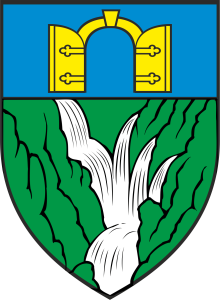                                           Na temelju članka 110. Zakona o proračunu („N.N.“ RH  br. 87/08, 136/12, 15/15)  i  članka 31. Statuta  Općine  Zadvarje  (« Službeni glasnik Općine Zadvarje » br. 03/09.  i  02/13. ) , Općinsko  vijeće  Općine  Zadvarje  na  svojoj 7.  sjednici  održanoj 09.03.2015.  godine donijelo je                          ODLUKU                                      o usvajanju godišnjeg obračunaproračuna Općine Zadvarje za 2014. godinuČlanak 1.Usvaja  se  godišnji obračun Proračuna  Općine Zadvarje  za 2014. godinu ( u daljnjem tekstu :Odluka ) koja sadrži:Članak 2.Odluka stupa na snagu danom objave u «Službenom glasniku» Općine Zadvarje.                       Predsjednik Općinskog vijeća                                          Toni Popović     Klasa: 400-05/15-01Ur.broj: 2155/04-01-15-01Zadvarje , 09.03.2015.                         REPUBLIKA HRVATSKA             SPLITSKO-DALMATINSKA ŽUPANIJA                           OPĆINA ZADVARJE                                OPĆINSKO VIJEĆE.................................................................................................................................................................   Temeljem članka 31.Statuta Općine Zadvarje („Službeni glasnik“ Općine Zadvarje broj:03/09. i 02/13.) , a zbog utvrđivanja  novih granica i popisa čestica zemlje koje se nalaze u obuhvatu zaštićenog područja značajnog  krajobraza kanjona rijeke Cetine ( dopis Upravnog odjela za graditeljstvo, komunalne poslove, infrastrukturu i zaštitu okoliša - Klasa:351-01/12-01/185 ,UrBroj:2181/1-10-14-8  od 18.veljače 2015.)  , Općinsko vijeće Općine Zadvarje na 7.sjednici  održanoj dana  09.03.2015. donosi slijedeći                                 Zaključak I    Podržavaju se aktivnosti Općine Zadvarje da u postupku utvrđivanja  granica i popisa čestica koje se nalaze u obuhvatu zaštićenog područja  značajnog krajobraza  kanjona rijeke Cetine  od nadležnih tijela koji provode postupak utvrđivanja granica  - zatraže smanjenje obuhvata zaštićenog područja ;  II    Od nadležnih tijela zatražiti ponavljanje javne rasprave .                               Predsjednik Općinskog vijeća                                                Toni PopovićKlasa: 021-01/15-01Ur.broj: 2155/04-01-15-07/04Zadvarje , 09.03.2015 .REPUBLIKA HRVATSKASPLITSKO-DALMATINSKA ŽUPANIJAOPĆINA ZADVARJEOPĆINSKO VIJEĆE...................................................................................................................................................................Na temelju članka 31. Statuta Općine Zadvarje („Službeni glasnik Općine Zadvarje“, broj 03/09. i 02/13.) Općinsko vijeće Općine Zadvarje na  7. sjednici, održanoj 09.03. 2015. donijelo jeP  R  O  G  R  A  MSUFINANCIRANJA NABAVE SADNOG MATERIJALA U 
  OPĆINI ZADVARJE za 2015. godinuI            CILJEVI PROGRAMAOpćina Zadvarje će temeljem Programa sufinanciranja i nabave sadnog materijala Općini Zadvarje za 2015. godinu – (u daljnjem tekstu: Program) i raspoloživih proračunskih sredstava sufinancirati bespovratnim sredstvima nabavu sadnog materijala  u svrhu  povećanja površina pod dugogodišnjim nasadima (vinogradi, voćnjaci, masline …), te privođenja kulturi novih poljoprivrednih površina  u Općini Zadvarje.Provedba ovog Programa doprinosi:-    osiguranju  dostatnih vlastitih proizvoda;-         očuvanju prirodne baštine;-         obnovi  zapuštenih i opožarenih poljoprivrednih površina;-         poticanju i zaštiti tradicijskih proizvoda Dalmatinske zagore;-         oživljavanju tradicijske proizvodnje;  -         komercijalizaciji poljoprivredne proizvodnje;-         zaustavljanju raseljavanja Dalmatinske zagore;-         proizvodnja eko proizvoda, proizvoda s geografskim podrijetlom .                             II                                                                     NOSITELJI   PROGRAMA            Nositelji ovog Programa su Županija, Općina Zadvarje i poljoprivredna gospodarstva (OPG, trgovačko društvo, obrt ili zadruga) koji su ujedno vlasnici odnosno korisnici poljoprivrednog zemljišta koje se privodi kulturi, a nalaze se na području Općine Zadvarje, te na jednak način participiraju u provedbi Programa (svatko po 1/3).                             III           KORISNICI PROGRAMA Korisnici sredstava iz ovog Programa  su;- poljoprivredni proizvođači koji su upisani u Upisnik u ARCOD-sustav, te imaju:prebivalište odnosno sjedište kao ipoljoprivrednu proizvodnju na području Općine Zadvarje,namjeru zasaditi najmanje  () zemljišta s tim da poljoprivredne rudine ne zauzimaju više od 5% površine,namjeru zasaditi najmanje 500 loza ili 30 stabala voća.Temeljem Zaključka Splitsko-dalmatinske županije da se u Zagorskom dijelu županije od strane iste neće vršiti sufinanciranje sadnica maslina, za navedenu vrstu sadnica Općina Zadvarje  neće vršiti sufinanciranje.Odredbe ove točke primjenjuju se od 01. siječnja 2015. godine.IV          PROVEDBA PROGRAMANakon objavljivanja javnog poziva od strane Splitsko-dalmatinske županije (u daljnjem tekstu: Županija), upućenog jedinicama lokalne samouprave za podnošenje zahtjeva za uključivanje u Program, Općina Zadvarje  će na svom području utvrditi interes poljoprivrednih gospodarstava za provođenje ovog Programa.Općina Zadvarje će u otvorenom roku dostaviti Županiji zahtjev za uključivanje u Program sa utvrđenom količinom potrebnih sadnica po vrstama i sortama i planiranom cijenom.  VPOTREBNA FINANCIJSKA SREDSTVA Financijska sredstva  za provedbu ovog Programa u dijelu koji osigurava Općina Zadvarje planiraju se u Proračunu za 2015. godinu.Općina se uključuje u Program planiranjem financijskih sredstava u svom Proračunu za pojedinu godinu sadnje.VI               ZAVRŠNE ODREDBE Županija pridržava  pravo kontrole namjenskog trošenja  doznačenih sredstava  i provedbe programa. Korisnik sredstava sklapanjem ugovora  prihvaća sve odredbe i uvjete iz ovog  Programa.Neutrošena, a doznačena županijska sredstva Općini Zadvarje za provedbu Programa nabave sadnog materijala ista je dužna vratiti  u Županijski proračun.Općina Zadvarje ne može podnijeti zahtjev i uključiti se u Program  ukoliko nije utrošila ranije odobrena  sredstva  iz Županijskog proračuna.VIIOvaj Program stupa na snagu osmog dana od dana objave u „Službenom glasniku  Općine Zadvarje“, a primjenjuje se od 01.01.2015 godine.                          Predsjednik Općinskog vijeća                                          Toni  PopovićKlasa: 021-01/15-01                                       UrBroj: 2155/04-01-15-01 Zadvarje, 09.03.2015.                              REPUBLIKA HRVATSKA                  SPLITSKO-DALMATINSKA ŽUPANIJA                                 OPĆINA ZADVARJE                                   OPĆINSKO VIJEĆE......................................................................................................................................................................Temeljem članka 38. Zakona o lokalnoj i područnoj (regionalnoj) samoupravi („N.N.“RH br.:19/13.), te članka 15.stavak 2.Poslovnika Općinskog vijeća Općine Zadvarje („Službeni glasnik“ Općine Zadvarje broj :02/10.), Općinsko vijeće Općine Zadvarje na svojoj 7. sjednici održanoj dana 09.03.2015. godine , donosi                            Zaključako osnivanju i imenovanju Povjerenstva za popis grobnih mjesta na mjesnom groblju Zadvarje                        IOsniva se  Povjerenstvo za popis grobnih mjesta na mjesnom groblju Zadvarje  kao radno tijelo Općinskog vijeća Općine Zadvarje (u daljnjem tekstu : Povjerenstvo) u koje se  imenuju:              Ivana Krnić-Kvasina              Ante Krnić              Ante Čizmić                         IIZadaci Povjerenstva su popisati sva grobna mjesta na groblju Zadvarje u roku od 15 dana od dana donošenja ovog Zaključka.                                     IIIOvaj Zaključak  stupa na snagu  danom donošenja i objaviti će se u Službenom glasniku Općine Zadvarje .          Predsjednik Općinskog vijeća                     Toni PopovićKlasa:021-05/15-01UrBroj:2155/04-01-15-07/09Zadvarje,09.03.2015.REPUBLIKA HRVATSKA      SPLITSKO-DALMATINSKA ŽUPANIJAOPĆINA ZADVARJEOPĆINSKO VIJEĆE.........................................................................................................................................................................................................Temeljem članka 31.Statuta Općine Zadvarje („Službeni glasnik“ Općine Zadvarje broj:03/09. i 02/13.) ,    na 7. sjednici Općinskog vijeća  Općine Zadvarje održanoj dana 09.03.2015. , a vezano za općinski bager koji nije više u funkciji - vijećnici  su donijeli                            Zaključak                                               Tvrtci „Gubavica“ d.o.o. donira se općinski bager koji nije u funkciji ,a koji će tvrtka „Gubavica“ prodati kao sekundarnu sirovinu .                                                                                                                Predsjednik                                                                                                            Općinskog vijeća                                                                                                                    Toni PopovićKlasa : 021-01/15-01UrBroj:2155/04-01-15-07/11Zadvarje , 09.03.2015.REPUBLIKA HRVATSKASPLITSKO-DALMATINSKA ŽUPANIJAOPĆINA  ZADVARJEOPĆINSKO VIJEĆEAkti  Općinsko vijećeSadržaj :                                                                                                                                   Stranica :             1. Odluka  o usvajanju godišnjeg obračuna  proračuna Općine Zadvarje                  za 2014. godinu ....................................................................................               1-25            2. Zaključak u svezi prijedloga Odluke o zaštićenom krajobrazu uz                kanjon Cetine  ........................................................................................                  25             3. Program sufinanciranja nabave sadnog materijala u  Općini Zadvarje                   za 2015. godinu  ......................................................................................            25-27              4. Zaključak  o osnivanju i imenovanju Povjerenstva za popis grobnih                    mjesta na mjesnom groblju Zadvarje ..............................................         27-28                5. Zaključak o donaciji bagera tvrtci „Gubavica“ ......................................               28IZVJEŠTAJ O PRIHODIMA I RASHODIMA, PRIMICIMA I IZDACIMAIZVJEŠTAJ O PRIHODIMA I RASHODIMA, PRIMICIMA I IZDACIMAIZVJEŠTAJ O PRIHODIMA I RASHODIMA, PRIMICIMA I IZDACIMAIZVJEŠTAJ O PRIHODIMA I RASHODIMA, PRIMICIMA I IZDACIMAObrazac PR-RAS
VP 151Obrazac PR-RAS
VP 151za razdoblje 1. siječnja do 31. prosinca 2014. godineza razdoblje 1. siječnja do 31. prosinca 2014. godineza razdoblje 1. siječnja do 31. prosinca 2014. godineza razdoblje 1. siječnja do 31. prosinca 2014. godineObveznik:RKP: 29316,  MB: 02556561  OPĆINA ZADVARJERKP: 29316,  MB: 02556561  OPĆINA ZADVARJERKP: 29316,  MB: 02556561  OPĆINA ZADVARJERKP: 29316,  MB: 02556561  OPĆINA ZADVARJERKP: 29316,  MB: 02556561  OPĆINA ZADVARJE21255 ZADVARJE, SV.KATE 2821255 ZADVARJE, SV.KATE 2821255 ZADVARJE, SV.KATE 2821255 ZADVARJE, SV.KATE 2821255 ZADVARJE, SV.KATE 28Razina: 22, Razdjel: 000Razina: 22, Razdjel: 000Razina: 22, Razdjel: 000Razina: 22, Razdjel: 000Razina: 22, Razdjel: 000Djelatnost: 8411 Opće djelatnosti javne upraveDjelatnost: 8411 Opće djelatnosti javne upraveDjelatnost: 8411 Opće djelatnosti javne upraveDjelatnost: 8411 Opće djelatnosti javne upraveDjelatnost: 8411 Opće djelatnosti javne upraveiznosi u kunama, bez lipaRačun iz rač. planaNAZIVAOPOstvareno u izvještajnom razdoblju prethodne godineOstvareno u izvještajnom razdoblju 
tekuće godineIndeks
(5/4)123456PRIHODI I RASHODI POSLOVANJAPRIHODI I RASHODI POSLOVANJAPRIHODI I RASHODI POSLOVANJAPRIHODI I RASHODI POSLOVANJAPRIHODI I RASHODI POSLOVANJAPRIHODI I RASHODI POSLOVANJA6PRIHODI POSLOVANJA (AOP 002+039+047+067+090+107+114+119) 0011.981.0872.145.998108,361Prihodi od poreza (AOP 003+012+018+024+032+035)002347.843361.039103,8611Porez i prirez na dohodak (AOP 004 do 009 - 010 - 011)003327.712298.96291,26111Porez i prirez na dohodak od nesamostalnog rada004307.733265.24386,26112Porez i prirez na dohodak od samostalnih djelatnosti00535.44748.056135,66113Porez i prirez na dohodak od imovine i imovinskih prava00600-6114Porez i prirez na dohodak od kapitala00700-6115Porez i prirez na dohodak po godišnjoj prijavi00800-6116Porez i prirez na dohodak utvrđen u postupku nadzora za prethodne godine 00900-6117Povrat poreza i prireza na dohodak po godišnjoj prijavi01015.46814.33792,76119Povrat više ostvarenog poreza na dohodak za decentralizirane funkcije01100-612Porez na dobit (AOP 013 do 016 - 017)01200-6121Porez na dobit od poduzetnika01300-6122Porez na dobit po odbitku na naknade za korištenje prava i za usluge01400-6123Porez na dobit po odbitku na kamate, dividende i udjele u dobiti01500-6124Porez na dobit po godišnjoj prijavi01600-6125Povrat poreza na dobit po godišnjoj prijavi01700-613Porezi na imovinu (AOP 019 do 023)0181.19042.0883.536,86131Stalni porezi na nepokretnu imovinu0191.1902.030170,66132Porez na nasljedstva i darove02000-6133Porez na kapitalne i financijske transakcije02100-6134Povremeni porezi na imovinu022040.058-6135Ostali stalni porezi na imovinu02300-614Porezi na robu i usluge (AOP 025 do 031) 02418.94119.989105,56141Porez na dodanu vrijednost02500-6142Porez na promet02616.73815.61093,36143Posebni porezi i trošarine 02700-6145Porezi na korištenje dobara ili izvođenje aktivnosti0282.2034.379198,86146Ostali porezi na robu i usluge02900-6147Porez na dobitke od igara na sreću i ostali porezi od igara na sreću03000-6148Naknade za priređivanje igara na sreću03100-615Porezi na međunarodnu trgovinu i transakcije (AOP 033+034)03200-6151Carine i carinske pristojbe03300-6152Ostali porezi na međunarodnu trgovinu i transakcije03400-616Ostali prihodi od poreza (AOP 036 do 038)03500-6161Ostali prihodi od poreza koje plaćaju pravne osobe03600-6162Ostali prihodi od poreza koje plaćaju fizičke osobe03700-6163Ostali neraspoređeni prihodi od poreza03800-62Doprinosi (AOP 040+043+045)03900-621Doprinosi za zdravstveno osiguranje (AOP 041+042) 04000-6211Doprinosi za obvezno zdravstveno osiguranje 04100-6212Doprinosi za obvezno zdravstveno osiguranje za slučaj ozljede na radu04200-622Doprinosi za mirovinsko osiguranje (AOP 044)04300-6221Doprinosi za mirovinsko osiguranje 04400-623Doprinosi za zapošljavanje (AOP 046)04500-6232Doprinosi za obvezno osiguranje u slučaju nezaposlenosti04600-63Pomoći iz inozemstva (darovnice) i od subjekata unutar općeg proračuna 
(AOP 048+051+056+061+064)047478.962461.50296,4631Pomoći od inozemnih vlada (AOP 049+050)04800-6311Tekuće pomoći od inozemnih vlada04900-6312Kapitalne pomoći od inozemnih vlada05000-632Pomoći od međunarodnih organizacija te institucija i tijela EU (AOP 052 do 055)05149.99600,06321Tekuće pomoći od međunarodnih organizacija05200-6322Kapitalne pomoći od međunarodnih organizacija05300-6323Tekuće pomoći od institucija i tijela EU05449.99600,06324Kapitalne pomoći od institucija i tijela EU05500-633Pomoći iz proračuna (AOP 057 do 060)056428.966461.502107,66331Tekuće pomoći iz proračuna 057215.310184.05885,56332Kapitalne pomoći iz proračuna 058213.656202.89095,06333Tekuće pomoći od proračunskih korisnika temeljem prijenosa sredstava EU05900-6334Kapitalne pomoći od proračunskih korisnika temeljem prijenosa sredstava EU060074.554-634Pomoći od ostalih subjekata unutar općeg proračuna (AOP 062+063)06100-6341Tekuće pomoći od ostalih subjekata unutar općeg proračuna 06200-6342Kapitalne pomoći od ostalih subjekata unutar općeg proračuna 06300-635Pomoći izravnanja za decentralizirane funkcije (AOP 065+066)06400-6351Tekuće pomoći izravnanja za decentralizirane funkcije06500-6352Kapitalne pomoći izravnanja za decentralizirane funkcije06600-64Prihodi od imovine (AOP 068+076+082)067679.567757.551111,5641Prihodi od financijske imovine (AOP 069 do 075) 0687528811,76412Prihodi od kamata po vrijednosnim papirima06900-6413Kamate na oročena sredstva i depozite po viđenju0707528811,76414Prihodi od zateznih kamata 07100-6415Prihodi od pozitivnih tečajnih razlika i razlika zbog primjene valutne klauzule07200-6416Prihodi od dividendi07300-6417Prihodi iz dobiti trgovačkih društava, kreditnih i ostalih financijskih institucija po posebnim propisima07400-6419Ostali prihodi od financijske imovine07500-642Prihodi od nefinancijske imovine (AOP 077 do 081)076678.815757.463111,66421Naknade za koncesije07777.851273.733351,66422Prihodi od zakupa i iznajmljivanja imovine07800-6423Naknada za korištenje nefinancijske imovine079593.709454.25976,56424Naknade za ceste08000-6429Ostali prihodi od nefinancijske imovine0817.25529.471406,2643Prihodi od kamata na dane zajmove (AOP 083 do 089)08200-6431Prihodi od kamata na dane zajmove međunarodnim organizacijama, institucijama i tijelima EU te inozemnim vladama08300-6432Prihodi od kamata na dane zajmove neprofitnim organizacijama, građanima i kućanstvima08400-6433Prihodi od kamata na dane zajmove kreditnim i ostalim financijskim institucijama u javnom sektoru08500-6434Prihodi od kamata na dane zajmove trgovačkim društvima u javnom sektoru08600-6435Prihodi od kamata na dane zajmove kreditnim i ostalim financijskim institucijama izvan javnog sektora08700-6436Prihodi od kamata na dane zajmove trgovačkim društvima i obrtnicima izvan javnog sektora08800-6437Prihodi od kamata na dane zajmove drugim razinama vlasti08900-65Prihodi od upravnih i administrativnih pristojbi, pristojbi po posebnim propisima i naknada (AOP 091+096+103)090474.015565.506119,3651Upravne i administrativne pristojbe (AOP 092 do 095)09178253768,76511Državne upravne i sudske pristojbe09200-6512Županijske, gradske i općinske pristojbe i naknade09378200,06513Ostale upravne pristojbe i naknade0940537-6514Ostale pristojbe i naknade09500-652Prihodi po posebnim propisima (AOP 097 do 102)096021.535-6521Prihodi državne uprave09700-6522Prihodi vodnog gospodarstva09800-6524Doprinosi za šume09900-6525Mjesni samodoprinos10000-6526Ostali nespomenuti prihodi101021.535-6527Naknade od financijske imovine10200-653Komunalni doprinosi i naknade (AOP 104 do 106)103473.233543.434114,86531Komunalni doprinosi10436.11380.527223,06532Komunalne naknade105437.120462.907105,96533Naknade za priključak10600-66Prihodi od prodaje proizvoda i robe te pruženih usluga i prihodi od donacija (AOP 108+111)10770040057,1661Prihodi od prodaje proizvoda i robe te pruženih usluga (AOP 109+110)10870040057,16614Prihodi od prodaje proizvoda i robe10970040057,16615Prihodi od pruženih usluga11000-663Donacije od pravnih i fizičkih osoba izvan općeg proračuna (AOP 112+113)11100-6631Tekuće donacije11200-6632Kapitalne donacije11300-67Prihodi iz proračuna (AOP 115)11400-671Prihodi iz proračuna za financiranje redovne djelatnosti proračunskih korisnika (AOP 116 do 118)11500-6711Prihodi za financiranje rashoda poslovanja11600-6712Prihodi za financiranje rashoda za nabavu nefinancijske imovine11700-6713Prihodi na temelju ugovorenih obveza11800-68Kazne, upravne mjere i ostali prihodi (AOP 120+130)11900-681Kazne i upravne mjere (AOP 121 do 129)12000-6811Kazne za carinske prekršaje12100-6812Kazne za devizne prekršaje12200-6813Kazne za porezne prekršaje12300-6814Kazne za prekršaje trgovačkih društava - privredne prijestupe12400-6815Kazne za prekršaje u prometu12500-6816Kazne i druge mjere u kaznenom postupku12600-6817Kazne za prekršaje na kulturnim dobrima12700-6818Upravne mjere12800-6819Ostale kazne12900-683Ostali prihodi (AOP 131)13000-6831Ostali prihodi13100-3RASHODI POSLOVANJA (AOP 133+145+178+197+205+217+224) 1321.499.3872.248.009149,931Rashodi za zaposlene (AOP 134+139+141)133399.546344.64086,3311Plaće (bruto) (AOP 135 do 138) 134335.204295.29388,13111Plaće za redovan rad135335.204295.29388,13112Plaće u naravi13600-3113Plaće za prekovremeni rad13700-3114Plaće za posebne uvjete rada13800-312Ostali rashodi za zaposlene (AOP 140)13913.3915.20038,83121Ostali rashodi za zaposlene14013.3915.20038,8313Doprinosi na plaće (AOP 142 do 144)14150.95144.14786,63131Doprinosi za mirovinsko osiguranje14200-3132Doprinosi za obvezno zdravstveno osiguranje14345.25239.59187,53133Doprinosi za obvezno osiguranje u slučaju nezaposlenosti1445.6994.55679,932Materijalni rashodi (AOP 146+151+159+169+171)145580.0461.439.159248,1321Naknade troškova zaposlenima (AOP 147 do 150)14629.19226.17589,73211Službena putovanja14714.195750,53212Naknade za prijevoz, za rad na terenu i odvojeni život14813.73326.100190,13213Stručno usavršavanje zaposlenika1491.26400,03214Ostale naknade troškova zaposlenima15000-322Rashodi za materijal i energiju (AOP 152 do 158)151150.422168.453112,03221Uredski materijal i ostali materijalni rashodi15214.65234.811237,63222Materijal i sirovine1537.5904.91264,73223Energija154114.737107.99294,13224Materijal i dijelovi za tekuće i investicijsko održavanje155234300128,23225Sitni inventar i auto gume15613.20920.438154,73226Vojna oprema 15700-3227Službena, radna i zaštitna odjeća i obuća15800-323Rashodi za usluge (AOP 160 do 168)159255.6171.061.298415,23231Usluge telefona, pošte i prijevoza16022.64321.06793,03232Usluge tekućeg i investicijskog održavanja16169.973749.8091.071,63233Usluge promidžbe i informiranja16217.2338.43849,03234Komunalne usluge16328.02779.286282,93235Zakupnine i najamnine16419.5333.72419,13236Zdravstvene i veterinarske usluge165100.226-3237Intelektualne i osobne usluge16667.80674.801110,33238Računalne usluge1676.9752.95042,33239Ostale usluge16823.42720.99789,6324Naknade troškova osobama izvan radnog odnosa (AOP 170)1698.9325.11057,23241Naknade troškova osobama izvan radnog odnosa1708.9325.11057,2329Ostali nespomenuti rashodi poslovanja (AOP 172 do 177)171135.883178.123131,13291Naknade za rad predstavničkih i izvršnih tijela, povjerenstava i slično17251.100157.983309,23292Premije osiguranja1737.3014.69964,43293Reprezentacija17473.89413.63218,43294Članarine1752.0781.80987,13295Pristojbe i naknade17625000,03299Ostali nespomenuti rashodi poslovanja 1771.26000,034Financijski rashodi (AOP 179+184+192) 17812.95237.537289,8341Kamate za izdane vrijednosne papire (AOP 180 do 183)17900-3411Kamate za izdane trezorske zapise18000-3412Kamate za izdane mjenice18100-3413Kamate za izdane obveznice18200-3419Kamate za ostale vrijednosne papire18300-342Kamate za primljene kredite i zajmove (AOP 185 do 191)1846.3848.131127,43421Kamate za primljene kredite i zajmove od međunarodnih organizacija, institucija i tijela EU te inozemnih vlada18500-3422Kamate za primljene kredite i zajmove od kreditnih i ostalih financijskih institucija u javnom sektoru18600-3423Kamate za primljene kredite i zajmove od kreditnih i ostalih financijskih institucija izvan javnog sektora1876.3848.131127,43425Kamate za odobrene, a nerealizirane kredite i zajmove18800-3426Kamate za primljene zajmove od trgovačkih društava u javnom sektoru18900-3427Kamate za primljene zajmove od trgovačkih društava i obrtnika izvan javnog sektora19000-3428Kamate za primljene zajmove od drugih razina vlasti19100-343Ostali financijski rashodi (AOP 193 do 196)1926.56829.406447,73431Bankarske usluge i usluge platnog prometa1935.9526.968117,13432Negativne tečajne razlike i razlike zbog primjene valutne klauzule19400-3433Zatezne kamate 195022.438-3434Ostali nespomenuti financijski rashodi19661600,035Subvencije (AOP 198+201)197127.00010.0007,9351Subvencije trgovačkim društvima u javnom sektoru (AOP 199+200)198010.000-3511Subvencije kreditnim i ostalim financijskim institucijama u javnom sektoru19900-3512Subvencije trgovačkim društvima u javnom sektoru200010.000-352Subvencije trgovačkim društvima, poljoprivrednicima i obrtnicima izvan javnog sektora 
(AOP 202 do 204)201127.00000,03521Subvencije kreditnim i ostalim financijskim institucijama izvan javnog sektora20200-3522Subvencije trgovačkim društvima izvan javnog sektora20300-3523Subvencije poljoprivrednicima i obrtnicima204127.00000,036Pomoći dane u inozemstvo i unutar općeg proračuna (AOP 206+209+212)20500-361Pomoći inozemnim vladama (AOP 207+208)20600-3611Tekuće pomoći inozemnim vladama20700-3612Kapitalne pomoći inozemnim vladama20800-362Pomoći međunarodnim organizacijama te institucijama i tijelima EU (AOP 210+211)20900-3621Tekuće pomoći međunarodnim organizacijama te institucijama i tijelima EU21000-3622Kapitalne pomoći međunarodnim organizacijama te institucijama i tijelima EU21100-363Pomoći unutar općeg proračuna (AOP 213 do 216)21200-3631Tekuće pomoći unutar općeg proračuna21300-3632Kapitalne pomoći unutar općeg proračuna 21400-3633Tekuće pomoći proračunskim korisnicima temeljem prijenosa sredstava EU21500-3634Kapitalne pomoći proračunskim korisnicima temeljem prijenosa sredstava EU21600-37Naknade građanima i kućanstvima na temelju osiguranja i druge naknade (AOP 218+221)217141.401119.27384,4371Naknade građanima i kućanstvima na temelju osiguranja (AOP 219 +220)21800-3711Naknade građanima i kućanstvima u novcu21900-3712Naknade građanima i kućanstvima u naravi22000-372Ostale naknade građanima i kućanstvima iz proračuna (AOP 222+223) 221141.401119.27384,43721Naknade građanima i kućanstvima u novcu 22280.89049.90061,73722Naknade građanima i kućanstvima u naravi22360.51169.373114,638Ostali rashodi (AOP 225+228+231+236)224238.442297.400124,7381Tekuće donacije (AOP 226+227) 225238.442281.700118,13811Tekuće donacije u novcu226230.340281.700122,33812Tekuće donacije u naravi2278.10200,0382Kapitalne donacije (AOP 229+230) 22800-3821Kapitalne donacije neprofitnim organizacijama22900-3822Kapitalne donacije građanima i kućanstvima23000-383Kazne, penali i naknade štete (AOP 232 do 235)231015.700-3831Naknade šteta pravnim i fizičkim osobama23200-3832Penali, ležarine i drugo23300-3833Naknade šteta zaposlenicima 23400-3834Ugovorene kazne i ostale naknade šteta235015.700-386Kapitalne pomoći (AOP 237 do 239)23600-3861Kapitalne pomoći kreditnim i ostalim financijskim institucijama te trgovačkim društvima u javnom sektoru23700-3862Kapitalne pomoći kreditnim i ostalim financijskim institucijama te trgovačkim društvima izvan javnog sektora23800-3863Kapitalne pomoći poljoprivrednicima i obrtnicima23900-Stanje zaliha proizvodnje i gotovih proizvoda na početku razdoblja24000-Stanje zaliha proizvodnje i gotovih proizvoda na kraju razdoblja 24100-Povećanje zaliha proizvodnje i gotovih proizvoda (AOP 241-240)24200-Smanjenje zaliha proizvodnje i gotovih proizvoda (AOP 240-241) 24300-Ukupni rashodi poslovanja (AOP 132-242 ili 132+243)2441.499.3872.248.009149,9VIŠAK PRIHODA POSLOVANJA (AOP 001-244) 245481.70000,0MANJAK PRIHODA POSLOVANJA (AOP 244-001)2460102.011-92211Višak prihoda poslovanja - preneseni24713.046.28413.331.917102,292221Manjak prihoda poslovanja - preneseni24800-96Obračunati prihodi poslovanja - nenaplaćeni249194.369217.463111,99661Obračunati prihodi od prodaje proizvoda i robe i pruženih usluga - nenaplaćeni25000-PRIHODI I RASHODI OD NEFINANCIJSKE IMOVINEPRIHODI I RASHODI OD NEFINANCIJSKE IMOVINEPRIHODI I RASHODI OD NEFINANCIJSKE IMOVINEPRIHODI I RASHODI OD NEFINANCIJSKE IMOVINEPRIHODI I RASHODI OD NEFINANCIJSKE IMOVINEPRIHODI I RASHODI OD NEFINANCIJSKE IMOVINE7Prihodi od prodaje nefinancijske imovine (AOP 252+264+296+300)25100-71Prihodi od prodaje neproizvedene dugotrajne imovine (AOP 253+257)25200-711Prihodi od prodaje materijalne imovine - prirodnih bogatstava (AOP 254 do 256)25300-7111Zemljište25400-7112Rudna bogatstva25500-7113Prihodi od prodaje ostale prirodne materijalne imovine25600-712Prihodi od prodaje nematerijalne imovine (AOP 258 do 263)25700-7121Patenti25800-7122Koncesije25900-7123Licence26000-7124Ostala prava26100-7125Goodwill26200-7126Ostala nematerijalna imovina26300-72Prihodi od prodaje proizvedene dugotrajne imovine (AOP 265+270+278+283+288+291)26400-721Prihodi od prodaje građevinskih objekata (AOP 266 do 269)26500-7211Stambeni objekti26600-7212Poslovni objekti26700-7213Ceste, željeznice i ostali prometni objekti26800-7214Ostali građevinski objekti26900-722Prihodi od prodaje postrojenja i opreme (AOP 271 do 277)27000-7221Uredska oprema i namještaj27100-7222Komunikacijska oprema 27200-7223Oprema za održavanje i zaštitu27300-7224Medicinska i laboratorijska oprema27400-7225Instrumenti, uređaji i strojevi 27500-7226Sportska i glazbena oprema27600-7227Uređaji, strojevi i oprema za ostale namjene27700-723Prihodi od prodaje prijevoznih sredstava (AOP 279 do 282)27800-7231Prijevozna sredstva u cestovnom prometu27900-7232Prijevozna sredstva u željezničkom prometu28000-7233Prijevozna sredstva u pomorskom i riječnom prometu28100-7234Prijevozna sredstva u zračnom prometu28200-724Prihodi od prodaje knjiga, umjetničkih djela i ostalih izložbenih vrijednosti (AOP 284 do 287)28300-7241Knjige28400-7242Umjetnička djela (izložena u galerijama, muzejima i slično)28500-7243Muzejski izlošci i predmeti prirodnih rijetkosti28600-7244Ostale nespomenute izložbene vrijednosti28700-725Prihodi od prodaje višegodišnjih nasada i osnovnog stada (AOP 289+290)28800-7251Višegodišnji nasadi28900-7252Osnovno stado29000-726Prihodi od prodaje nematerijalne proizvedene imovine (AOP 292 do 295)29100-7261Istraživanje rudnih bogatstava29200-7262Ulaganja u računalne programe 29300-7263Umjetnička, literarna i znanstvena djela29400-7264Ostala nematerijalna proizvedena imovina29500-73Prihodi od prodaje plemenitih metala i ostalih pohranjenih vrijednosti (AOP 297)29600-731Prihodi od prodaje plemenitih metala i ostalih pohranjenih vrijednosti (AOP 298+299)29700-7311Plemeniti metali i drago kamenje29800-7312Pohranjene knjige, umjetnička djela i slične vrijednosti29900-74Prihodi od prodaje proizvedene kratkotrajne imovine (AOP 301)30000-741Prihodi od prodaje zaliha (AOP 302)30100-7411Strateške zalihe30200-4Rashodi za nabavu nefinancijske imovine (AOP 304+318+352+358+361)303392.641126.73032,341Rashodi za nabavu neproizvedene dugotrajne imovine (AOP 305+309+316)304022.062-411Materijalna imovina - prirodna bogatstva (AOP 306 do 308)30500-4111Zemljište30600-4112Rudna bogatstva30700-4113Ostala prirodna materijalna imovina30800-412Nematerijalna imovina (AOP 310 do 315)309022.062-4121Patenti31000-4122Koncesije31100-4123Licence31200-4124Ostala prava31300-4125Goodwill31400-4126Ostala nematerijalna imovina315022.062-418Predujmovi za nabavu neproizvedene imovine (AOP 317)31600-4181Predujmovi za nabavu neproizvedene imovine31700-42Rashodi za nabavu proizvedene dugotrajne imovine (AOP 319+324+332+337+342+345+350)318392.641104.66826,7421Građevinski objekti (AOP 320 do 323)319302.18953.90517,84211Stambeni objekti32000-4212Poslovni objekti321105.49434.90533,14213Ceste, željeznice i ostali prometni objekti32200-4214Ostali građevinski objekti323196.69519.0009,7422Postrojenja i oprema (AOP 325 do 331)32486.95250.76358,44221Uredska oprema i namještaj32586.95200,04222Komunikacijska oprema326017.594-4223Oprema za održavanje i zaštitu32700-4224Medicinska i laboratorijska oprema32800-4225Instrumenti, uređaji i strojevi 32900-4226Sportska i glazbena oprema33000-42274227Uređaji, strojevi i oprema za ostale namjene331033.169-423Prijevozna sredstva (AOP 333 do 336)33200-4231Prijevozna sredstva u cestovnom prometu33300-4232Prijevozna sredstva u željezničkom prometu33400-4233Prijevozna sredstva u pomorskom i riječnom prometu33500-4234Prijevozna sredstva u zračnom prometu33600-424Knjige, umjetnička djela i ostale izložbene vrijednosti (AOP 338 do 341)33700-4241Knjige 33800-4242Umjetnička djela (izložena u galerijama, muzejima i slično)33900-4243Muzejski izlošci i predmeti prirodnih rijetkosti34000-4244Ostale nespomenute izložbene vrijednosti34100-425Višegodišnji nasadi i osnovno stado (AOP 343+344)34200-4251Višegodišnji nasadi 34300-4252Osnovno stado34400-426Nematerijalna proizvedena imovina (AOP 346 do 349)3453.50000,04261Istraživanje rudnih bogatstava34600-4262Ulaganja u računalne programe 34700-4263Umjetnička, literarna i znanstvena djela34800-4264Ostala nematerijalna proizvedena imovina3493.50000,0428Predujmovi za nabavu proizvedene dugotrajne imovine (AOP 351)35000-4281Predujmovi za nabavu proizvedene dugotrajne imovine35100-43Rashodi za nabavu plemenitih metala i ostalih pohranjenih vrijednosti (AOP 353+356)35200-431Plemeniti metali i ostale pohranjene vrijednosti (AOP 354+355)35300-4311Plemeniti metali i drago kamenje35400-4312Pohranjene knjige, umjetnička djela i slične vrijednosti35500-438Predujmovi za nabavu plemenitih metala, umjetničkih i znanstvenih djela i ostalih 
vrijednosti (AOP 357)35600-4381Predujmovi za nabavu plemenitih metala, umjetničkih i znanstvenih djela i ostalih vrijednosti35700-44Rashodi za nabavu proizvedene kratkotrajne imovine (AOP 359)35800-441Rashodi za nabavu zaliha (AOP 360)35900-4411Strateške zalihe36000-45Rashodi za dodatna ulaganja na nefinancijskoj imovini (AOP 362+364+366+368+370)36100-451Dodatna ulaganja na građevinskim objektima (AOP 363)36200-4511Dodatna ulaganja na građevinskim objektima36300-452Dodatna ulaganja na postrojenjima i opremi (AOP 365)36400-4521Dodatna ulaganja na postrojenjima i opremi36500-453Dodatna ulaganja na prijevoznim sredstvima (AOP 367)36600-4531Dodatna ulaganja na prijevoznim sredstvima36700-454Dodatna ulaganja za ostalu nefinancijsku imovinu (AOP 369)36800-4541Dodatna ulaganja za ostalu nefinancijsku imovinu36900-458Predujmovi za dodatna ulaganja na nefinancijskoj imovini (AOP 371)37000-4581Predujmovi za dodatna ulaganja na nefinancijskoj imovini37100-VIŠAK PRIHODA OD NEFINANCIJSKE IMOVINE (AOP 251-303) 37200-MANJAK PRIHODA OD NEFINANCIJSKE IMOVINE (AOP 303-251)373392.641126.73032,392212Višak prihoda od nefinancijske imovine - preneseni 37400-92222Manjak prihoda od nefinancijske imovine - preneseni 37513.457.06813.849.708102,997Obračunati prihodi od prodaje nefinancijske imovine - nenaplaćeni376116.010495.655427,3UKUPNI PRIHODI (AOP 001+251)3771.981.0872.145.998108,3UKUPNI RASHODI (AOP 244+303)3781.892.0282.374.739125,5UKUPAN VIŠAK PRIHODA (AOP 377-378)37989.05900,0UKUPAN MANJAK PRIHODA (AOP 378-377)3800228.741-9221x, 9222xVišak prihoda - preneseni (AOP 247+374-248-375)38100-9221x, 9222xManjak prihoda - preneseni (AOP 248+375-247-374)382410.784517.791126,096, 97Obračunati prihodi - nenaplaćeni (AOP 249+376)383310.379713.118229,8PRIMICI I IZDACIPRIMICI I IZDACIPRIMICI I IZDACIPRIMICI I IZDACIPRIMICI I IZDACIPRIMICI I IZDACI8Primici od financijske imovine i zaduživanja (AOP 385+420+433+446+477)38499.886400.000400,581Primljene otplate (povrati) glavnice danih zajmova (AOP 386+391+394+398+400+407+412)38500-811Primici (povrati) glavnice zajmova danih međunarodnim organizacijama, institucijama i tijelima EU te inozemnim vladama (AOP 387 do 390)38600-8113Povrat zajmova danih međunarodnim organizacijama38700-8114Povrat zajmova danih institucijama i tijelima EU38800-8115Povrat zajmova danih inozemnim vladama u EU38900-8116Povrat zajmova danih inozemnim vladama izvan EU39000-812Primici (povrati) glavnice zajmova danih neprofitnim organizacijama, građanima i kućanstvima (AOP 392+393) 39100-8121Povrat zajmova danih neprofitnim organizacijama, građanima i kućanstvima u tuzemstvu39200-8122Povrat zajmova danih neprofitnim organizacijama, građanima i kućanstvima u inozemstvu39300-813Primici (povrati) glavnice zajmova danih kreditnim i ostalim financijskim institucijama u javnom sektoru (AOP 395 do 397)39400-8132Povrat zajmova danih kreditnim institucijama u javnom sektoru39500-8133Povrat zajmova danih osiguravajućim društvima u javnom sektoru39600-8134Povrat zajmova danih ostalim financijskim institucijama u javnom sektoru39700-814Primici (povrati) glavnice zajmova danih trgovačkim društvima u javnom sektoru (AOP 399)39800-8141Povrat zajmova danih trgovačkim društvima u javnom sektoru39900-815Primici (povrati) glavnice zajmova danih kreditnim i ostalim financijskim institucijama izvan javnog sektora (AOP 401 do 406)40000-8153Povrat zajmova danih tuzemnim kreditnim institucijama izvan javnog sektora40100-8154Povrat zajmova danih tuzemnim osiguravajućim društvima izvan javnog sektora40200-8155Povrat zajmova danih ostalim tuzemnim financijskim institucijama izvan javnog sektora40300-8156Povrat zajmova danih inozemnim kreditnim institucijama40400-8157Povrat zajmova danih inozemnim osiguravajućim društvima40500-8158Povrat zajmova danih ostalim inozemnim financijskim institucijama40600-816Primici (povrati) glavnice zajmova danih trgovačkim društvima i obrtnicima izvan javnog sektora (AOP 408 do 411) 40700-8163Povrat zajmova danih tuzemnim trgovačkim društvima izvan javnog sektora40800-8164Povrat zajmova danih tuzemnim obrtnicima40900-8165Povrat zajmova danih inozemnim trgovačkim društvima41000-8166Povrat zajmova danih inozemnim obrtnicima41100-817Povrat zajmova danih drugim razinama vlasti (AOP 413 do 419)41200-8171Povrat zajmova danih državnom proračunu41300-8172Povrat zajmova danih županijskim proračunima41400-8173Povrat zajmova danih gradskim proračunima41500-8174Povrat zajmova danih općinskim proračunima41600-8175Povrat zajmova danih HZMO-u, HZZ-u i HZZO-u41700-8176Povrat zajmova danih ostalim izvanproračunskim korisnicima državnog proračuna41800-8177Povrat zajmova danih izvanproračunskim korisnicima županijskih, gradskih i općinskih proračuna41900-82Primici od izdanih vrijednosnih papira (AOP 421+424+427+430)42000-821Trezorski zapisi (AOP 422+423)42100-8211Trezorski zapisi - tuzemni42200-8212Trezorski zapisi - inozemni42300-822Obveznice (AOP 425+426)42400-8221Obveznice - tuzemne42500-8222Obveznice - inozemne42600-823Opcije i drugi financijski derivati (AOP 428+429)42700-8231Opcije i drugi financijski derivati - tuzemni42800-8232Opcije i drugi financijski derivati - inozemni42900-824Ostali vrijednosni papiri (AOP 431+432)43000-8241Ostali vrijednosni papiri - tuzemni43100-8242Ostali vrijednosni papiri - inozemni43200-83Primici od prodaje dionica i udjela u glavnici (AOP 434+438+440+443)43300-831Primici od prodaje dionica i udjela u glavnici kreditnih i ostalih financijskih institucija u javnom sektoru (AOP 435 do 437)43400-8312Dionice i udjeli u glavnici kreditnih institucija u javnom sektoru43500-8313Dionice i udjeli u glavnici osiguravajućih društava u javnom sektoru43600-8314Dionice i udjeli u glavnici ostalih financijskih institucija u javnom sektoru43700-832Primici od prodaje dionica i udjela u glavnici trgovačkih društava u javnom sektoru (AOP 439)43800-8321Dionice i udjeli u glavnici trgovačkih društava u javnom sektoru43900-833Primici od prodaje dionica i udjela u glavnici kreditnih i ostalih financijskih institucija izvan javnog sektora (AOP 441+442)44000-8331Dionice i udjeli u glavnici tuzemnih kreditnih i ostalih financijskih institucija izvan javnog sektora 44100-8332Dionice i udjeli u glavnici inozemnih kreditnih i ostalih financijskih institucija 44200-834Primici od prodaje dionica i udjela u glavnici trgovačkih društava izvan javnog sektora (AOP 444+445)44300-8341Dionice i udjeli u glavnici tuzemnih trgovačkih društva izvan javnog sektora44400-8342Dionice i udjeli u glavnici inozemnih trgovačkih društava44500-84Primici od zaduživanja (AOP 447+452+456+458+465+470) 44699.886400.000400,5841Primljeni krediti i zajmovi od međunarodnih organizacija, institucija i tijela EU te inozemnih vlada (AOP 448 do 451)44700-8413Primljeni zajmovi od međunarodnih organizacija44800-8414Primljeni krediti i zajmovi od institucija i tijela EU44900-8415Primljeni zajmovi od inozemnih vlada u EU45000-8416Primljeni zajmovi od inozemnih vlada izvan EU45100-842Primljeni krediti i zajmovi od kreditnih i ostalih financijskih institucija u javnom sektoru 
(AOP 453 do 455)45200-8422Primljeni krediti od kreditnih institucija u javnom sektoru45300-8423Primljeni zajmovi od osiguravajućih društava u javnom sektoru45400-8424Primljeni zajmovi od ostalih financijskih institucija u javnom sektoru45500-843Primljeni zajmovi od trgovačkih društava u javnom sektoru (AOP 457)45600-8431Primljeni zajmovi od trgovačkih društava u javnom sektoru45700-844Primljeni krediti i zajmovi od kreditnih i ostalih financijskih institucija izvan javnog sektora (AOP 459 do 464)45899.886400.000400,58443Primljeni krediti od tuzemnih kreditnih institucija izvan javnog sektora45999.886400.000400,58444Primljeni zajmovi od tuzemnih osiguravajućih društava izvan javnog sektora46000-8445Primljeni zajmovi od ostalih tuzemnih financijskih institucija izvan javnog sektora46100-8446Primljeni krediti od inozemnih kreditnih institucija46200-8447Primljeni zajmovi od inozemnih osiguravajućih društava46300-8448Primljeni zajmovi od ostalih inozemnih financijskih institucija46400-845Primljeni zajmovi od trgovačkih društava i obrtnika izvan javnog sektora (AOP 466 do 469)46500-8453Primljeni zajmovi od tuzemnih trgovačkih društava izvan javnog sektora46600-8454Primljeni zajmovi od tuzemnih obrtnika46700-8455Primljeni zajmovi od inozemnih trgovačkih društava46800-8456Primljeni zajmovi od inozemnih obrtnika46900-847Primljeni zajmovi od drugih razina vlasti (AOP 471 do 476)47000-8471Primljeni zajmovi od državnog proračuna47100-8472Primljeni zajmovi od županijskih proračuna47200-8473Primljeni zajmovi od gradskih proračuna47300-8474Primljeni zajmovi od općinskih proračuna47400-8475Primljeni zajmovi od HZMO-a, HZZ-a i HZZO-a47500-8476Primljeni zajmovi od ostalih izvanproračunskih korisnika47600-85Primici od prodaje vrijednosnih papira iz portfelja (AOP 478+481+484+487)47700-851Primici za komercijalne i blagajničke zapise (AOP 479+480)47800-8511Komercijalni i blagajnički zapisi – tuzemni47900-8512Komercijalni i blagajnički zapisi – inozemni48000-852Primici za obveznice (AOP 482+483)48100-8521Obveznice – tuzemne48200-8522Obveznice – inozemne48300-853Primici za opcije i druge financijske derivate (AOP 485+486)48400-8531Opcije i drugi financijski derivati – tuzemni48500-8532Opcije i drugi financijski derivati – inozemni48600-854Primci za ostale vrijednosne papire (AOP 488+489)48700-8541Ostali tuzemni vrijednosni papiri48800-8542Ostali inozemni vrijednosni papiri48900-5Izdaci za financijsku imovinu i otplate zajmova (AOP 491+526+539+552+584)490136.54636.44026,751Izdaci za dane zajmove (AOP 492+497+500+504+506+513+518)49100-511Izdaci za dane zajmove međunarodnim organizacijama, institucijama i tijelima EU te inozemnim vladama (AOP 493 do 496)49200-5113Dani zajmovi međunarodnim organizacijama49300-5114Dani zajmovi institucijama i tijelima EU49400-5115Dani zajmovi inozemnim vladama u EU49500-5116Dani zajmovi inozemnim vladama izvan EU49600-512Izdaci za dane zajmove neprofitnim organizacijama, građanima i kućanstvima (AOP 498+499) 49700-5121Dani zajmovi neprofitnim organizacijama, građanima i kućanstvima u tuzemstvu49800-5122Dani zajmovi neprofitnim organizacijama, građanima i kućanstvima u inozemstvu49900-513Izdaci za dane zajmove kreditnim i ostalim financijskim institucijama u javnom sektoru 
(AOP 501 do 503)50000-5132Dani zajmovi kreditnim institucijama u javnom sektoru50100-5133Dani zajmovi osiguravajućim društvima u javnom sektoru50200-5134Dani zajmovi ostalim financijskim institucijama u javnom sektoru50300-514Izdaci za dane zajmove trgovačkim društvima u javnom sektoru (AOP 505)50400-5141Dani zajmovi trgovačkim društvima u javnom sektoru50500-515Izdaci za dane zajmove kreditnim i ostalim financijskim institucijama izvan javnog sektora 
(AOP 507 do 512)50600-5153Dani zajmovi tuzemnim kreditnim institucijama izvan javnog sektora50700-5154Dani zajmovi tuzemnim osiguravajućim društvima izvan javnog sektora50800-5155Dani zajmovi ostalim tuzemnim financijskim institucijama izvan javnog sektora50900-5156Dani zajmovi inozemnim kreditnim institucijama51000-5157Dani zajmovi inozemnim osiguravajućim društvima51100-5158Dani zajmovi ostalim inozemnim financijskim institucijama51200-516Izdaci za dane zajmove trgovačkim društvima i obrtnicima izvan javnog sektora (AOP 514 do 517)51300-5163Dani zajmovi tuzemnim trgovačkim društvima izvan javnog sektora51400-5164Dani zajmovi tuzemnim obrtnicima51500-5165Dani zajmovi inozemnim trgovačkim društvima51600-5166Dani zajmovi inozemnim obrtnicima51700-517Dani zajmovi drugim razinama vlasti (AOP 519 do 525)51800-5171Dani zajmovi državnom proračunu51900-5172Dani zajmovi županijskim proračunima52000-5173Dani zajmovi gradskim proračunima52100-5174Dani zajmovi općinskim proračunima52200-5175Dani zajmovi HZMO-u, HZZ-u i HZZO-u52300-5176Dani zajmovi ostalim izvanproračunskim korisnicima državnog proračuna52400-5177Dani zajmovi izvanproračunskim korisnicima županijskih, gradskih i općinskih proračuna52500-52Izdaci za ulaganja u vrijednosne papire (AOP 527+530+533+536)52600-521Izdaci za komercijalne i blagajničke zapise (AOP 528+529)52700-5211Komercijalni i blagajnički zapisi - tuzemni 52800-5212Komercijalni i blagajnički zapisi - inozemni52900-522Izdaci za obveznice (AOP 531+532)53000-5221Obveznice - tuzemne53100-5222Obveznice - inozemne53200-523Izdaci za opcije i druge financijske derivate (AOP 534+535) 53300-5231Opcije i drugi financijski derivati - tuzemni53400-5232Opcije i drugi financijski derivati - inozemni53500-524Izdaci za ostale vrijednosne papire (AOP 537+538)53600-5241Ostali tuzemni vrijednosni papiri 53700-5242Ostali inozemni vrijednosni papiri53800-53Izdaci za dionice i udjele u glavnici (AOP 540+544+546+549)53900-531Dionice i udjeli u glavnici kreditnih i ostalih financijskih institucija u javnom sektoru (AOP 541 do 543)54000-5312Dionice i udjeli u glavnici kreditnih institucija u javnom sektoru54100-5313Dionice i udjeli u glavnici osiguravajućih društava u javnom sektoru54200-5314Dionice i udjeli u glavnici ostalih financijskih institucija u javnom sektoru54300-532Dionice i udjeli u glavnici trgovačkih društava u javnom sektoru (AOP 545)54400-5321Dionice i udjeli u glavnici trgovačkih društava u javnom sektoru54500-533Dionice i udjeli u glavnici kreditnih i ostalih financijskih institucija izvan javnog sektora 
(AOP 547+548)54600-5331Dionice i udjeli u glavnici tuzemnih kreditnih i ostalih financijskih institucija izvan javnog sektora54700-5332Dionice i udjeli u glavnici inozemnih kreditnih i ostalih financijskih institucija54800-534Dionice i udjeli u glavnici trgovačkih društava izvan javnog sektora (AOP 550+551) 54900-5341Dionice i udjeli u glavnici tuzemnih trgovačkih društava izvan javnog sektora55000-5342Dionice i udjeli u glavnici inozemnih trgovačkih društava55100-54Izdaci za otplatu glavnice primljenih kredita i zajmova (AOP 553+558+562+564+571+576)552136.54636.44026,7541Otplata glavnice primljenih kredita i zajmova od međunarodnih organizacija, institucija i tijela EU te inozemnih vlada (AOP 554 do 557)55300-5413Otplata glavnice primljenih zajmova od međunarodnih organizacija55400-5414Otplata glavnice primljenih kredita i zajmova od institucija i tijela EU55500-5415Otplata glavnice primljenih zajmova od inozemnih vlada u EU55600-5416Otplata glavnice primljenih zajmova od inozemnih vlada izvan EU55700-542Otplata glavnice primljenih kredita i zajmova od kreditnih i ostalih financijskih institucija u javnom sektoru (AOP 559 do 561)55800-5422Otplata glavnice primljenih kredita od kreditnih institucija u javnom sektoru55900-5423Otplata glavnice primljenih zajmova od osiguravajućih društava u javnom sektoru56000-5424Otplata glavnice primljenih zajmova od ostalih financijskih institucija u javnom sektoru56100-543Otplata glavnice primljenih zajmova od trgovačkih društava u javnom sektoru (AOP 563)56200-5431Otplata glavnice primljenih zajmova od trgovačkih društava u javnom sektoru56300-544Otplata glavnice primljenih kredita i zajmova od kreditnih i ostalih financijskih institucija izvan javnog sektora (AOP 565 do 570)564136.54636.44026,75443Otplata glavnice primljenih kredita od tuzemnih kreditnih institucija izvan javnog sektora565136.54636.44026,75444Otplata glavnice primljenih zajmova od tuzemnih osiguravajućih društava izvan javnog sektora56600-5445Otplata glavnice primljenih zajmova od ostalih tuzemnih financijskih institucija izvan 
javnog sektora56700-5446Otplata glavnice primljenih kredita od inozemnih kreditnih institucija56800-5447Otplata glavnice primljenih zajmova od inozemnih osiguravajućih društava56900-5448Otplata glavnice primljenih zajmova od ostalih inozemnih financijskih institucija57000-545Otplata glavnice primljenih zajmova od trgovačkih društava i obrtnika izvan javnog sektora 
(AOP 572 do 575)57100-5453Otplata glavnice primljenih zajmova od tuzemnih trgovačkih društava izvan javnog sektora57200-5454Otplata glavnice primljenih zajmova od tuzemnih obrtnika57300-5455Otplata glavnice primljenih zajmova od inozemnih trgovačkih društava57400-5456Otplata glavnice primljenih zajmova od inozemnih obrtnika57500-547Otplata glavnice primljenih zajmova od drugih razina vlasti (AOP 577 do 583)57600-5471Otplata glavnice primljenih zajmova od državnog proračuna57700-5472Otplata glavnice primljenih zajmova od županijskih proračuna57800-5473Otplata glavnice primljenih zajmova od gradskih proračuna57900-5474Otplata glavnice primljenih zajmova od općinskih proračuna58000-5475Otplata glavnice primljenih zajmova od HZMO-a, HZZ-a i HZZO-a58100-5476Otplata glavnice primljenih zajmova od ostalih izvanproračunskih korisnika državnog proračuna58200-5477Otplata glavnice primljenih zajmova od izvanproračunskih korisnika županijskih, gradskih i općinskih proračuna58300-55Izdaci za otplatu glavnice za izdane vrijednosne papire (AOP 585+588+591)58400-551Izdaci za otplatu glavnice za izdane trezorske zapise (AOP 586+587)58500-5511Izdaci za otplatu glavnice za izdane trezorske zapise u zemlji58600-5512Izdaci za otplatu glavnice za izdane trezorske zapise u inozemstvu58700-552Izdaci za otplatu glavnice za izdane obveznice (AOP 589+590)58800-5521Izdaci za otplatu glavnice za izdane obveznice u zemlji58900-5522Izdaci za otplatu glavnice za izdane obveznice u inozemstvu59000-553Izdaci za otplatu glavnice za izdane ostale vrijednosne papire (AOP 592+593)59100-5531Izdaci za otplatu glavnice za izdane ostale vrijednosne papire u zemlji59200-5532Izdaci za otplatu glavnice za izdane ostale vrijednosne papire u inozemstvu59300-VIŠAK PRIMITAKA OD FINANCIJSKE IMOVINE I OBVEZA (AOP 384-490)5940363.560-MANJAK PRIMITAKA OD FINANCIJSKE IMOVINE I OBVEZA (AOP 490-384)59536.66000,092213Višak primitaka od financijske imovine - preneseni Višak primitaka od financijske imovine - preneseni 596105.00068.34065,192223Manjak primitaka od financijske imovine - preneseniManjak primitaka od financijske imovine - preneseni59700-UKUPNI PRIHODI I PRIMICI (AOP 377+384)UKUPNI PRIHODI I PRIMICI (AOP 377+384)5982.080.9732.545.998122,3UKUPNI RASHODI I IZDACI (AOP 378+490)UKUPNI RASHODI I IZDACI (AOP 378+490)5992.028.5742.411.179118,9VIŠAK PRIHODA I PRIMITAKA (AOP 598-599)VIŠAK PRIHODA I PRIMITAKA (AOP 598-599)60052.399134.819257,3MANJAK PRIHODA I PRIMITAKA (AOP 599-598)MANJAK PRIHODA I PRIMITAKA (AOP 599-598)60100-9221-9222Višak prihoda i primitaka - preneseni (AOP 381+596-382-597)Višak prihoda i primitaka - preneseni (AOP 381+596-382-597)60200-9222-9221Manjak prihoda i primitaka - preneseni (AOP 382+597-381-596)Manjak prihoda i primitaka - preneseni (AOP 382+597-381-596)603305.784449.451147,0Višak prihoda i primitaka raspoloživ u sljedećem razdoblju (AOP 600+602-601-603)Višak prihoda i primitaka raspoloživ u sljedećem razdoblju (AOP 600+602-601-603)60400-Manjak prihoda i primitaka za pokriće u sljedećem razdoblju (AOP 601+603-600-602)Manjak prihoda i primitaka za pokriće u sljedećem razdoblju (AOP 601+603-600-602)605253.385314.632124,2191Rashodi budućih razdobljaRashodi budućih razdoblja60600-OBVEZNI ANALITIČKI PODACIOBVEZNI ANALITIČKI PODACIOBVEZNI ANALITIČKI PODACIOBVEZNI ANALITIČKI PODACIOBVEZNI ANALITIČKI PODACIOBVEZNI ANALITIČKI PODACIOBVEZNI ANALITIČKI PODACIOBVEZNI ANALITIČKI PODACI1111Stanje novčanih sredstava na početku tromjesečja607121.20652.41743,211-dugov.11-dugov.Ukupni priljevi na novčane račune i blagajne608606.3551.145.708189,011-potraž.11-potraž.Ukupni odljevi s novčanih računa i blagajni609604.773961.512159,01111Stanje novčanih sredstava na kraju tromjesečja (607+608-609)610122.788236.613192,7Prosječan broj zaposlenih u tijelima na osnovi stanja krajem izvještajnog razdoblja (cijeli broj)61155100,0Prosječan broj zaposlenih kod korisnika na osnovi stanja krajem izvještajnom razdoblja (cijeli broj)61200-Prosječan broj zaposlenih u tijelima na osnovi sati rada (cijeli broj)6135480,0Prosječan broj zaposlenih kod korisnika na osnovi sati rada (cijeli broj)61400-dio 611dio 611Ostvareni prihodi iz dodatnog udjela poreza na dohodak za decentralizirane funkcije61500-6131561315Porez na korištenje javnih površina61600-6145161451Porez na cestovna motorna vozila61700-6145361453Porez na tvrtku odnosno naziv tvrtke61800-6331163311Tekuće pomoći iz državnog proračuna61977.6256.0007,76331263312Tekuće pomoći iz županijskih proračuna62060.18592.808154,26331363313Tekuće pomoći iz gradskih proračuna62100-6331463314Tekuće pomoći iz općinskih proračuna62277.50085.250110,06332163321Kapitalne pomoći iz državnog proračuna62302.890-6332263322Kapitalne pomoći iz županijskih proračuna624213.656200.00093,66332363323Kapitalne pomoći iz gradskih proračuna62500-6332463324Kapitalne pomoći iz općinskih proračuna62600-6333163331Tekuće pomoći od proračunskih korisnika državnog proračuna temeljem prijenosa sredstava EU62700-6333263332Tekuće pomoći od proračunskih korisnika županijskih, gradskih i općinskih proračuna temeljem prijenosa sredstava EU62800-6334163341Kapitalne pomoći od proračunskih korisnika državnog proračuna temeljem prijenosa sredstava EU62900-6334263342Kapitalne pomoći od proračunskih korisnika županijskih, gradskih i općinskih proračuna temeljem prijenosa sredstava EU630074.554-6341463414Tekuće pomoći od HZMO-a, HZZ-a i HZZO-a 63100-6341563415Tekuće pomoći od ostalih izvanproračunskih korisnika državnog proračuna63200-63416Tekuće pomoći od izvanproračunskih korisnika županijskih, gradskih i općinskih proračuna63300-63424Kapitalne pomoći od HZMO-a, HZZ-a i HZZO-a 63400-63425Kapitalne pomoći od ostalih izvanproračunskih korisnika državnog proračuna63500-63426Kapitalne pomoći od izvanproračunskih korisnika županijskih, gradskih i općinskih proračuna63600-64191Premije na izdane vrijednosne papire63700-64371Prihodi od kamata na dane zajmove državnom proračunu63800-64372Prihodi od kamata na dane zajmove županijskim proračunima63900-64373Prihodi od kamata na dane zajmove gradskim proračunima64000-64374Prihodi od kamata na dane zajmove općinskim proračunima64100-64375Prihodi od kamata na dane zajmove HZMO-u, HZZ-u i HZZO-u64200-64376Prihodi od kamata na dane zajmove ostalim izvanproračunskim korisnicima državnog proračuna64300-64377Prihodi od kamata na dane zajmove izvanproračunskim korisnicima županijskih, gradskih i općinskih proračuna64400-65264Sufinanciranje cijene usluge, participacije i slično64500-65265Dopunsko zdravstveno osiguranje64600-Kontrolni zbroj (AOP 607 do 646)6471.884.0982.857.761151,731Rashodi za zaposlene u tijelima 648399.546344.64086,331Rashodi za zaposlene kod korisnika64900-dio 311Neto plaća u tijelima650235.761211.22889,6dio 311Neto plaća kod korisnika65100-dio 311Porez i prirez iz plaća u tijelima65233.10325.03275,6dio 311Porez i prirez iz plaća kod korisnika65300-31214Otpremnine65400-31215Naknade za bolest, invalidnost i smrtni slučaj65500-32Materijalni rashodi u tijelima 656580.0461.439.159248,132Materijalni rashodi kod korisnika65700-32121Naknade za prijevoz na posao i s posla65813.73326.100190,132361Obvezni i preventivni zdravstveni pregledi zaposlenika65900-32371Autorski honorari66000-32372Ugovori o djelu66100-32377Usluge agencija, studentskog servisa (prijepisi, prijevodi i drugo)66200-32911Naknade članovima predstavničkih i izvršnih tijela i upravnih vijeća66300-32923Premije osiguranja zaposlenih66400-34111Kamate za izdane trezorske zapise u zemlji66500-34112Kamate za izdane trezorske zapise u inozemstvu66600-34121Kamate za izdane mjenice u domaćoj valuti66700-34122Kamate za izdane mjenice u stranoj valuti66800-34131Kamate za izdane obveznice u zemlji66900-34132Kamate za izdane obveznice u inozemstvu67000-34191Kamate za ostale vrijednosne papire u zemlji67100-34192Kamate za ostale vrijednosne papire u inozemstvu67200-34213Kamate za primljene zajmove od međunarodnih organizacija67300-34214Kamate za primljene kredite i zajmove od institucija i tijela EU67400-34215Kamate za primljene zajmove od inozemnih vlada u EU67500-34216Kamate za primljene zajmove od inozemnih vlada izvan EU67600-34222Kamate za primljene kredite od kreditnih institucija u javnom sektoru67700-34223Kamate za primljene zajmove od osiguravajućih društava u javnom sektoru67800-34224Kamate za primljene zajmove od ostalih financijskih institucija u javnom sektoru67900-34233Kamate za primljene kredite od tuzemnih kreditnih institucija izvan javnog sektora6806.3848.131127,434234Kamate za primljene zajmove od tuzemnih osiguravajućih društava izvan javnog sektora68100-34235Kamate za primljene zajmove od ostalih tuzemnih financijskih institucija izvan javnog sektora68200-34236Kamate za primljene kredite od inozemnih kreditnih institucija68300-34237Kamate za primljene zajmove od inozemnih osiguravajućih društava68400-34238Kamate za primljene zajmove od ostalih inozemnih financijskih institucija68500-34273Kamate za primljene zajmove od tuzemnih trgovačkih društava izvan javnog sektora68600-34274Kamate za primljene zajmove od tuzemnih obrtnika68700-34275Kamate za primljene zajmove od inozemnih trgovačkih društava68800-34281Kamate za primljene zajmove od državnog proračuna68900-34282Kamate za primljene zajmove od županijskih proračuna69000-34283Kamate za primljene zajmove od gradskih proračuna69100-34284Kamate za primljene zajmove od općinskih proračuna69200-34285Kamate za primljene zajmove od HZMO-a, HZZ-a, HZZO-a69300-34286Kamate za primljene zajmove od ostalih izvanproračunskih korisnika državnog proračuna69400-34287Kamate za primljene zajmove od izvanproračunskih korisnika županijskih, gradskih i općinskih proračuna69500-34341Diskont na izdane vrijednosne papire69600-35231Subvencije poljoprivrednicima69700-35232Subvencije obrtnicima698127.00000,036313Tekuće pomoći državnom proračunu69900-36314Tekuće pomoći županijskim proračunima70000-36315Tekuće pomoći gradskim proračunima70100-36316Tekuće pomoći općinskim proračunima70200-36317Tekuće pomoći HZMO-u, HZZ-u i HZZO-u70300-36318Tekuće pomoći ostalim izvanproračunskim korisnicima državnog proračuna70400-36319Tekuće pomoći izvanproračunskim korisnicima županijskih, gradskih i općinskih proračuna70500-36323Kapitalne pomoći državnom proračunu70600-36324Kapitalne pomoći županijskim proračunima70700-36325Kapitalne pomoći gradskim proračunima70800-36326Kapitalne pomoći općinskim proračunima70900-36327Kapitalne pomoći HZMO-u, HZZ-u i HZZO-u71000-36328Kapitalne pomoći ostalim izvanproračunskim korisnicima državnog proračuna71100-36329Kapitalne pomoći izvanproračunskim korisnicima županijskih, gradskih i općinskih proračuna71200-36331Tekuće pomoći proračunskim korisnicima državnog proračuna temeljem prijenosa sredstava EU71300-36332Tekuće pomoći izvanproračunskim korisnicima županijskih, gradskih i općinskih proračuna temeljem prijenosa sredstava EU71400-36341Kapitalne pomoći proračunskim korisnicima državnog proračuna temeljem prijenosa sredstava EU71500-36342Kapitalne pomoći izvanproračunskim korisnicima županijskih, gradskih i općinskih proračuna temeljem prijenosa sredstava EU71600-37215 Stipendije i školarine71700-37216Naknade za pomoć bivšim političkim zatvorenicima i neosnovano pritvorenim osobama71800-37221Sufinanciranje cijene prijevoza71900-38117Tekuće donacije građanima i kućanstvima72000-38612Kapitalne pomoći trgovačkim društvima u javnom sektoru72100-38613Kapitalne pomoći kreditnim institucijama u javnom sektoru72200-38614Kapitalne pomoći osiguravajućim društvima u javnom sektoru72300-38615Kapitalne pomoći ostalim financijskim institucijama u javnom sektoru72400-38622Kapitalne pomoći trgovačkim društvima izvan javnog sektora72500-38623Kapitalne pomoći kreditnim institucijama izvan javnog sektora72600-38624Kapitalne pomoći osiguravajućim društvima izvan javnog sektora72700-38625Kapitalne pomoći ostalim financijskim institucijama izvan javnog sektora72800-38631Kapitalne pomoći poljoprivrednicima72900-38632Kapitalne pomoći obrtnicima73000-41Rashodi za nabavu neproizvedene dugotrajne imovine u tijelima 731022.062-41Rashodi za nabavu neproizvedene dugotrajne imovine kod korisnika73200-42Rashodi za nabavu proizvedene dugotrajne imovine u tijelima733392.641104.66826,742Rashodi za nabavu proizvedene dugotrajne imovine kod korisnika73400-45Rashodi za dodatna ulaganja na nefinancijskoj imovini u tijelima73500-45Rashodi za dodatna ulaganja na nefinancijskoj imovini kod korisnika73600-Kontrolni zbroj (AOP 648 do 736)7371.788.2142.181.020122,081212Povrat zajmova danih neprofitnim organizacijama, građanima i kućanstvima u tuzemstvu – dugoročni73800-81322Povrat zajmova danih kreditnim institucijama u javnom sektoru – dugoročni73900-81332Povrat zajmova danih osiguravajućim društvima u javnom sektoru – dugoročni74000-81342Povrat zajmova danih ostalim financijskim institucijama u javnom sektoru – dugoročni74100-81411Povrat zajmova danih trgovačkim društvima u javnom sektoru – kratkoročni74200-81412Povrat zajmova danih trgovačkim društvima u javnom sektoru – dugoročni74300-81532Povrat zajmova danih tuzemnim kreditnim institucijama izvan javnog sektora – dugoročni74400-81542Povrat zajmova danih tuzemnim osiguravajućim društvima izvan javnog sektora – dugoročni74500-81552Povrat zajmova danih ostalim tuzemnim financijskim institucijama izvan javnog sektora - dugoročni74600-81631Povrat zajmova danih tuzemnim trgovačkim društvima izvan javnog sektora - kratkoročni74700-81632Povrat zajmova danih tuzemnim trgovačkim društvima izvan javnog sektora - dugoročni74800-81641Povrat zajmova danih tuzemnim obrtnicima - kratkoročni74900-81642Povrat zajmova danih tuzemnim obrtnicima - dugoročni75000-81711Povrat zajmova danih državnom proračunu - kratkoročni75100-81712Povrat zajmova danih državnom proračunu - dugoročni75200-81721Povrat zajmova danih županijskim proračunima - kratkoročni75300-81722Povrat zajmova danih županijskim proračunima - dugoročni75400-81731Povrat zajmova danih gradskim proračunima - kratkoročni75500-81732Povrat zajmova danih gradskim proračunima - dugoročni75600-81741Povrat zajmova danih općinskim proračunima - kratkoročni75700-81742Povrat zajmova danih općinskim proračunima - dugoročni75800-81751Povrat zajmova danih HZMO-u, HZZ-u i HZZO-u - kratkoročni75900-81752Povrat zajmova danih HZMO-u, HZZ-u i HZZO-u - dugoročni76000-81761Povrat zajmova danih ostalim izvanproračunskim korisnicima državnog proračuna - kratkoročni76100-81762Povrat zajmova danih ostalim izvanproračunskim korisnicima državnog proračuna - dugoročni76200-81771Povrat zajmova danih izvanproračunskim korisnicima županijskih, gradskih i općinskih proračuna - kratkoročni76300-81772Povrat zajmova danih izvanproračunskim korisnicima županijskih, gradskih i općinskih proračuna - dugoročni76400-82412Ostali vrijednosni papiri - tuzemni - dugoročni76500-84132Primljeni zajmovi od međunarodnih organizacija - dugoročni76600-84142Primljeni krediti i zajmovi od institucija i tijela EU - dugoročni76700-84152Primljeni zajmovi od inozemnih vlada u EU - dugoročni76800-84162Primljeni zajmovi od inozemnih vlada izvan EU - dugoročni76900-84221Primljeni krediti od kreditnih institucija u javnom sektoru - kratkoročni77000-84222Primljeni krediti od kreditnih institucija u javnom sektoru - dugoročni77100-84232Primljeni zajmovi od osiguravajućih društava u javnom sektoru - dugoročni77200-84242Primljeni zajmovi od ostalih financijskih institucija u javnom sektoru - dugoročni77300-84312Primljeni zajmovi od trgovačkih društava u javnom sektoru - dugoročni77400-84431Primljeni krediti od tuzemnih kreditnih institucija izvan javnog sektora - kratkoročni7750400.000-84432Primljeni krediti od tuzemnih kreditnih institucija izvan javnog sektora - dugoročni77699.88600,084442Primljeni zajmovi od tuzemnih osiguravajućih društava izvan javnog sektora - dugoročni77700-84452Primljeni zajmovi od ostalih tuzemnih financijskih institucija izvan javnog sektora - dugoročni77800-84461Primljeni krediti od inozemnih kreditnih institucija - kratkoročni77900-84462Primljeni krediti od inozemnih kreditnih institucija - dugoročni78000-84472Primljeni zajmovi od inozemnih osiguravajućih društava - dugoročni78100-84482Primljeni zajmovi od ostalih inozemnih financijskih institucija - dugoročni78200-84532Primljeni zajmovi od tuzemnih trgovačkih društava izvan javnog sektora - dugoročni78300-84542Primljeni zajmovi od tuzemnih obrtnika - dugoročni78400-84552Primljeni zajmovi od inozemnih trgovačkih društava - dugoročni78500-84711Primljeni zajmovi od državnog proračuna - kratkoročni78600-84712Primljeni zajmovi od državnog proračuna - dugoročni78700-84721Primljeni zajmovi od županijskih proračuna - kratkoročni78800-84722Primljeni zajmovi od županijskih proračuna - dugoročni78900-84731Primljeni zajmovi od gradskih proračuna - kratkoročni79000-84732Primljeni zajmovi od gradskih proračuna - dugoročni79100-84741Primljeni zajmovi od općinskih proračuna - kratkoročni79200-84742Primljeni zajmovi od općinskih proračuna - dugoročni79300-84751Primljeni zajmovi od HZMO-a, HZZ-a i HZZO-a - kratkoročni79400-84752Primljeni zajmovi od HZMO-a, HZZ-a i HZZO-a - dugoročni79500-84761Primljeni zajmovi od ostalih izvanproračunskih korisnika - kratkoročni79600-84762Primljeni zajmovi od ostalih izvanproračunskih korisnika - dugoročni79700-85412Ostali tuzemni vrijednosni papiri - dugoročni79800-Kontrolni zbroj (AOP 738 do 798)79999.886400.000400,551212Dani zajmovi neprofitnim organizacijama, građanima i kućanstvima u tuzemstvu – dugoročni80000-51322Dani zajmovi kreditnim institucijama u javnom sektoru – dugoročni80100-51332Dani zajmovi osiguravajućim društvima u javnom sektoru – dugoročni80200-51342Dani zajmovi ostalim financijskim institucijama u javnom sektoru – dugoročni80300-51411Dani zajmovi trgovačkim društvima u javnom sektoru – kratkoročni80400-51412Dani zajmovi trgovačkim društvima u javnom sektoru – dugoročni80500-51532Dani zajmovi tuzemnim kreditnim institucijama izvan javnog sektora – dugoročni80600-51542Dani zajmovi tuzemnim osiguravajućim društvima izvan javnog sektora – dugoročni80700-51552Dani zajmovi ostalim tuzemnim financijskim institucijama izvan javnog sektora – dugoročni80800-51631Dani zajmovi tuzemnim trgovačkim društvima izvan javnog sektora – kratkoročni80900-51632Dani zajmovi tuzemnim trgovačkim društvima izvan javnog sektora – dugoročni81000-51641Dani zajmovi tuzemnim obrtnicima – kratkoročni81100-51642Dani zajmovi tuzemnim obrtnicima – dugoročni81200-51711Dani zajmovi državnom proračunu – kratkoročni81300-51712Dani zajmovi državnom proračunu – dugoročni81400-51721Dani zajmovi županijskim proračunima – kratkoročni81500-51722Dani zajmovi županijskim proračunima – dugoročni81600-51731Dani zajmovi gradskim proračunima – kratkoročni81700-51732Dani zajmovi gradskim proračunima – dugoročni81800-51741Dani zajmovi općinskim proračunima – kratkoročni81900-51742Dani zajmovi općinskim proračunima – dugoročni82000-51751Dani zajmovi HZMO-u, HZZ-u i HZZO-u – kratkoročni82100-51752Dani zajmovi HZMO-u, HZZ-u i HZZO-u – dugoročni82200-51761Dani zajmovi ostalim izvanproračunskim korisnicima državnog proračuna – kratkoročni82300-51762Dani zajmovi ostalim izvanproračunskim korisnicima državnog proračuna – dugoročni82400-51771Dani zajmovi izvanproračunskim korisnicima županijskih, gradskih i općinskih proračuna – kratkoročni82500-51772Dani zajmovi izvanproračunskim korisnicima županijskih, gradskih i općinskih proračuna – dugoročni82600-54132Otplata glavnice primljenih zajmova od međunarodnih organizacija – dugoročnih82700-54142Otplata glavnice primljenih kredita i zajmova od institucija i tijela EU – dugoročnih82800-54152Otplata glavnice primljenih zajmova od inozemnih vlada u EU – dugoročnih82900-54162Otplata glavnice primljenih zajmova od inozemnih vlada izvan EU – dugoročnih83000-54221Otplata glavnice primljenih kredita od kreditnih institucija u javnom sektoru – kratkoročnih83100-54222Otplata glavnice primljenih kredita od kreditnih institucija u javnom sektoru – dugoročnih83200-54232Otplata glavnice primljenih zajmova od osiguravajućih društava u javnom sektoru – dugoročnih83300-54242Otplata glavnice primljenih zajmova od ostalih financijskih institucija u javnom sektoru – dugoročnih83400-54312Otplata glavnice primljenih zajmova od trgovačkih društava u javnom sektoru – dugoročnih83500-54431Otplata glavnice primljenih kredita od tuzemnih kreditnih institucija izvan javnog sektora – kratkoročnih836125.00012.0009,654432Otplata glavnice primljenih kredita od tuzemnih kreditnih institucija izvan javnog sektora – dugoročnih83711.54624.440211,754442Otplata glavnice primljenih zajmova od tuzemnih osiguravajućih društava izvan javnog sektora – dugoročnih83800-54452Otplata glavnice primljenih zajmova od ostalih tuzemnih financijskih institucija izvan javnog sektora – dugoročnih83900-54461Otplata glavnice primljenih kredita od inozemnih kreditnih institucija – kratkoročnih84000-54462Otplata glavnice primljenih kredita od inozemnih kreditnih institucija – dugoročnih84100-54472Otplata glavnice primljenih zajmova od inozemnih osiguravajućih društava – dugoročnih84200-54482Otplata glavnice primljenih zajmova od ostalih inozemnih financijskih institucija – dugoročnih84300-54532Otplata glavnice primljenih zajmova od tuzemnih trgovačkih društava izvan javnog sektora – dugoročnih84400-54542Otplata glavnice primljenih zajmova od tuzemnih obrtnika – dugoročnih84500-54552Otplata glavnice primljenih zajmova od inozemnih trgovačkih društava – dugoročnih84600-54711Otplata glavnice primljenih zajmova od državnog proračuna – kratkoročnih84700-54712Otplata glavnice primljenih zajmova od državnog proračuna – dugoročnih84800-54721Otplata glavnice primljenih zajmova od županijskih proračuna – kratkoročnih84900-54722Otplata glavnice primljenih zajmova od županijskih proračuna – dugoročnih85000-54731Otplata glavnice primljenih zajmova od gradskih proračuna – kratkoročnih85100-54732Otplata glavnice primljenih zajmova od gradskih proračuna – dugoročnih85200-54741Otplata glavnice primljenih zajmova od općinskih proračuna – kratkoročnih85300-54742Otplata glavnice primljenih zajmova od općinskih proračuna – dugoročnih85400-54751Otplata glavnice primljenih zajmova od HZMO-a, HZZ-a i HZZO-a – kratkoročnih85500-54752Otplata glavnice primljenih zajmova od HZMO-a, HZZ-a i HZZO-a – dugoročnih85600-54761Otplata glavnice primljenih zajmova od ostalih izvanproračunskih korisnika državnog proračuna – kratkoročnih85700-54762Otplata glavnice primljenih zajmova od ostalih izvanproračunskih korisnika državnog proračuna – dugoročnih85800-54771Otplata glavnice primljenih zajmova od izvanproračunskih korisnika županijskih, gradskih i općinskih proračuna – kratkoročnih85900-54772Otplata glavnice primljenih zajmova od izvanproračunskih korisnika županijskih, gradskih i općinskih proračuna – dugoročnih86000-55312Izdaci za otplatu glavnice za izdane ostale vrijednosne papire u zemlji – dugoročne86100-Vrijednost ostvarenih investicija u dugotrajnu imovinu86200-Kontrolni zbroj (AOP 800 do 862)863136.54636.44026,7OBVEZNI DODATNI PODACIOBVEZNI DODATNI PODACIOBVEZNI DODATNI PODACIOBVEZNI DODATNI PODACIRačun iz rač. planaOPISAOPStanje na kraju izvještajnog razdoblja1234Stanje potraživanja za dane zajmove tuzemnim trgovačkim društvima i obrtnicima te drugim razinama vlasti (AOP 865 do 884)864013411Zajmovi trgovačkim društvima u javnom sektoru - kratkoročni865013412Zajmovi trgovačkim društvima u javnom sektoru - dugoročni866013631Zajmovi tuzemnim trgovačkim društvima izvan javnog sektora - kratkoročni867013632Zajmovi tuzemnim trgovačkim društvima izvan javnog sektora - dugoročni868013641Zajmovi tuzemnim obrtnicima - kratkoročni869013642Zajmovi tuzemnim obrtnicima - dugoročni870013711Zajmovi državnom proračunu - kratkoročni871013712Zajmovi državnom proračunu - dugoročni872013721Zajmovi županijskim proračunima - kratkoročni873013722Zajmovi županijskim proračunima - dugoročni874013731Zajmovi gradskim proračunima - kratkoročni875013732Zajmovi gradskim proračunima - dugoročni876013741Zajmovi općinskim proračunima - kratkoročni877013742Zajmovi općinskim proračunima - dugoročni878013751Zajmovi HZMO-u, HZZ-u i HZZO-u - kratkoročni879013752Zajmovi HZMO-u, HZZ-u i HZZO-u - dugoročni880013761Zajmovi ostalim izvanproračunskim korisnicima državnog proračuna - kratkoročni881013762Zajmovi ostalim izvanproračunskim korisnicima državnog proračuna - dugoročni882013771Zajmovi izvanproračunskim korisnicima županijskih, gradskih i općinskih proračuna - kratkoročni883013772Zajmovi izvanproračunskim korisnicima županijskih, gradskih i općinskih proračuna - dugoročni8840267Stanje obveza za primljene zajmove od drugih razina vlasti (AOP 886 do 899)885026711Obveze za zajmove od državnog proračuna - kratkoročne886026712Obveze za zajmove od državnog proračuna - dugoročne887026721Obveze za zajmove od županijskih proračuna - kratkoročne888026722Obveze za zajmove od županijskih proračuna - dugoročne889026731Obveze za zajmove od gradskih proračuna - kratkoročne890026732Obveze za zajmove od gradskih proračuna - dugoročne891026741Obveze za zajmove od općinskih proračuna - kratkoročne892026742Obveze za zajmove od općinskih proračuna - dugoročne893026751Obveze za zajmove od HZMO-a, HZZ-a i HZZO-a - kratkoročne894026752Obveze za zajmove od HZMO-a, HZZ-a i HZZO-a - dugoročne895026761Obveze za zajmove od ostalih izvanproračunskih korisnika državnog proračuna - kratkoročne896026762Obveze za zajmove od ostalih izvanproračunskih korisnika državnog proračuna - dugoročne897026771Obveze za zajmove od izvanproračunskih korisnika županijskih, gradskih i općinskih proračuna - kratkoročne898026772Obveze za zajmove od izvanproračunskih korisnika županijskih, gradskih i općinskih proračuna - dugoročne8990